Lisewo, dnia…………………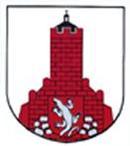 …………………………………………………………………………………………………………                     (imię i nazwisko wnioskodawcy)…………………………………………………………………………………………………………                                       (adres)……………………………………………………                                (numer telefonu)Wójt Gminy LisewoWNIOSEK o wydanie decyzji o warunkach zabudowy  Uwaga!Wniosek należy wypełnić dokładnie i czytelnie.W miejscach nie dotyczących zakresu inwestycji należy wpisać „nie dotyczy”.Na działce nr …………… położonej w miejscowości ………………. obręb……………….. przy drodze*: □ gminnej, □ powiatowej, □ wojewódzkiej, □ krajowej  o nr ………………… Granice terenu objętego wnioskiem oraz obszar, na który ta inwestycja będzie oddziaływać (np. oznaczenie literami A, B, C, D, …), przedstawione na kopi zasadniczej linią 
koloru: …………..… !!!!  Zgodnie z  art. 2 pkt 2 Ustawy z dnia 11 kwietnia 2003 r. o kształtowaniu ustroju rolnego – „gospodarstwo rolne – należy przez to rozumieć gospodarstwo rolne w rozumieniu Kodeksu cywilnego o obszarze nie mniejszym niż 1 ha użytków rolnych”.!!!!!  Całkowita wielkość gospodarstwa rolnego, którego wnioskodawca jest właścicielem (ha) ……………………Charakterystyka inwestycji:Rodzaj zabudowy * :□ zabudowa mieszkaniowa jednorodzinna □ zabudowa zagrodowa□ zabudowa usługowa □ inna…………………………………………………Inwestycja polegająca na :……………………………………………………………………………………………………………………………………………………………………………………………………………………………………………………………………………………………………………………………………………………………………………………………………………………………………………………………………………………………………………Parametry inwestycji:Powierzchnia zabudowy projektowanych obiektów budowlanych (m2) :……………………………………………………………………………………….......Szerokość elewacji frontowej projektowanych obiektów budowlanych (m): …………………………………………………………………………………………...Wysokość projektowanych obiektów budowlanych (m): …………………………………………………………………………………………...Liczba kondygnacji: ………… w tym: poddasze*:  □ poddasze użytkowe  / □ bez poddasza użytkowegopodpiwniczenie*: □ podpiwniczenie 	/ □ bez podpiwniczeniaGeometria dachu:ilość połaci*:□ płaski  	□jednospadowy 	□ dwuspadowy	□ wielospadowy□ inny …………………………………………………………kąt nachylenia połaci: ……………..pokrycie dachu: ..........................................................................................................……………………………………………………………………………………….Obsługa komunikacyjna nieruchomości*: zjazd:  □ istniejący 	□ projektowanydostęp: □ bezpośredni  □ pośredni do drogi publicznej: □ gminnej □ powiatowej  □ wojewódzkiej □ krajowej w przypadku braku bezpośredniego dostępu do drogi publicznej należy przedstawić prawo przejścia i przejazdu przez nieruchomości sąsiednie ………………………… .………….. ……………………………………………………………………………………………….……………………………………………………………………………………………….……………………………………………………………………………………………….Potrzeby inwestycji w zakresie infrastruktury technicznej tj. przewidywane zapotrzebowanie inwestycji wwodę*: □ ………… m3/dobę wodociąg gminny	□ ………… m3/dobę ujęcie własne,…………………………………………………………………………………………..energię elektryczną: ……………………………………………...………..……….KW;energię gazową: ………………………………………………..…………...……...m3/h;energię cieplną: ………………………………………………………..……...……KW;sposób odprowadzenia i oczyszczenia ścieków*: □ kanalizacja gminna 
□ bezodpływowy zbiornik na ścieki(szambo) □ przydomowa oczyszczalnia ścieków □ inne.................................................................................................................................sposób postępowania z odpadami lub ich unieszkodliwiania*: □ segregacja w pojemnikach na terenie inwestycji i wywóz przez uprawnioną jednostkę specjalistyczną□ indywidualna umowa z wyspecjalizowaną firmą inne potrzeby …………………………………..…………………………...…………… …………………………………………………………………………………………...…………………………………………………………………………………………...Charakterystyka zabudowy na działkach sąsiednich dostępnych z tej samej drogi publicznej:………………………………………………………………………………………………..………………………………………………………………………………………………..……………………………………………………………………………………………………..…Dane charakteryzujące wpływ inwestycji na środowisko*:□ neutralny lub znikomy wpływ na środowisko  □ inwestycja wpłynie na środowisko:……………………………………………………………………………………..…………………………………………………………………………………………………...……………w przypadku budynków inwentarskich liczba planowanych dużych jednostek przeliczeniowych inwentarza (DJP): ………………………………………………...……………………………..Powierzchnia sprzedaży (dotyczy obiektu handlowego): ……………………………………………………………………………………………...……Załączniki: Kopia mapy zasadniczej w skali 1:500 lub 1:1000, (w przypadku inwestycji liniowych 1:2000) przedstawiająca co najmniej obszar w granicach znajdujących się w odległości nie mniejszej, niż trzykrotność szerokość frontu działki objętej wnioskiem o ustalenie warunków zabudowy, ale nie mniej niż 50 m w każdą stronęKopia mapy zasadniczej  z oznaczoną granicą terenu objętego wnioskiem oraz obszaru, na który ta inwestycja będzie oddziaływaćWypis z rejestru gruntówDowód opłaty skarbowej w wysokości 598 zł (  z opłaty zwolnieni są  właściciele lub użytkownicy wieczyści terenu, którego wniosek dotyczy)Inne : …………………………………………………………………………………...           ……………………………………………………………………………………          ……………………………………………………………………………………                               			 …………………………………………………                                                                		  (podpis wnioskodawcy lub osoby będącej pełnomocnikiem)